附件1：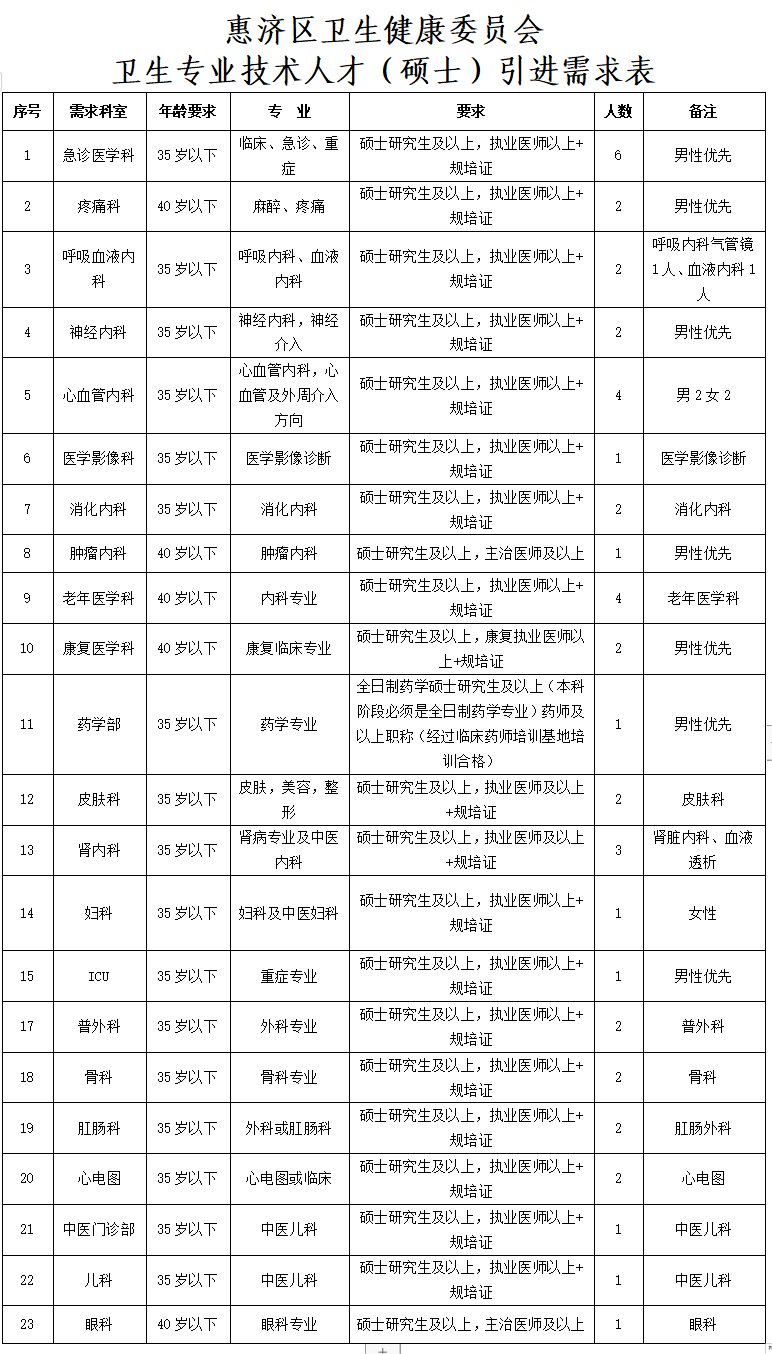 附件2：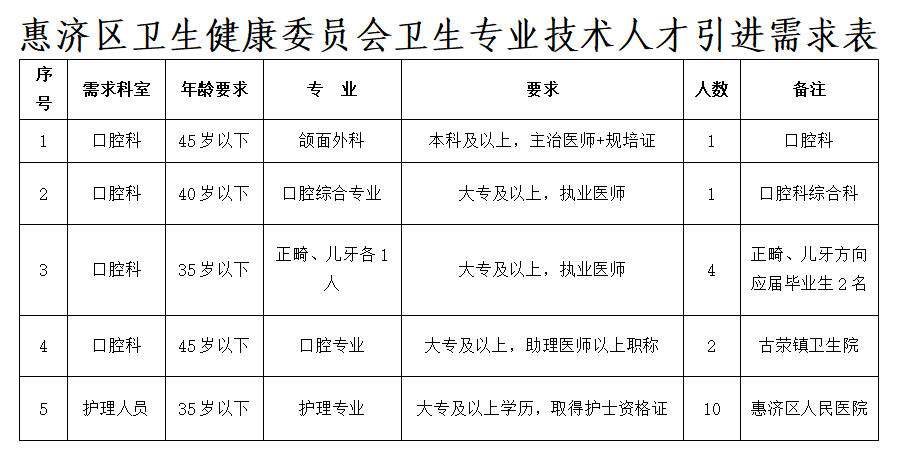 